Station 1: Declaration of Military Intervention in UkraineAddress by the President of the Russian Federation “Citizens of Russia, friends,[…] I will begin with what I said in my address on February 21, 2022. I spoke about our biggest concerns and worries […] I am referring to the eastward expansion of NATO, which is moving its military infrastructure ever closer to the Russian border.[…] In the late 1980s, the Soviet Union grew weaker and subsequently broke apart. […] The collapse of the Soviet Union led to a redivision of the world, and the norms of international law that developed by that time… came in the way of those who declared themselves the winners of the Cold War.[…] The illegal use of military power against Libya and the distortion of all the (United Nations) UN Security Council decisions on Libya ruined the state, created a huge seat of international terrorism, and pushed the country towards a humanitarian catastrophe, into the vortex of a civil war, which has continued there for years. The tragedy, which was created for hundreds of thousands and even millions of people not only in Libya but in the whole region, has led to a large-scale exodus from the Middle East and North Africa to Europe. A similar fate was also prepared for Syria. The combat operations conducted by the Western coalition in that country without the Syrian government’s approval or UN Security Council’s sanction can only be defined as aggression and intervention.But the example that stands apart from the above events is, of course, the invasion of Iraq without any legal grounds. They used the pretext of allegedly reliable information available in the United States about the presence of weapons of mass destruction in Iraq… It later turned out that all of that was a fake and a sham, and that Iraq did not have any chemical weapons. Incredible and shocking but true. We witnessed lies made at the highest state level and voiced from the high UN rostrum. As a result, we see a tremendous loss in human life, damage, destruction, and a colossal upsurge of terrorism.Overall, it appears that nearly everywhere, in many regions of the world where the United States brought its law and order, this created bloody, non-healing wounds and the curse of international terrorism and extremism. […] To reiterate: they have deceived us, or, to put it simply, they have played us. […] Any further expansion of the North Atlantic alliance’s infrastructure or the ongoing efforts to gain a military foothold of the Ukrainian territory are unacceptable for us. Of course, the question is not about NATO itself. It merely serves as a tool of US foreign policy. […] For our country, it is a matter of life and death, a matter of our historical future as a nation […] It is the red line which we have spoken about on numerous occasions. They have crossed it.[…] In this context, in accordance with Article 51 (Chapter VII) of the UN Charter, with permission of Russia’s Federation Council, and in execution of the treaties of friendship and mutual assistance with the Donetsk People’s Republic and the Lugansk People’s Republic, ratified by the Federal Assembly on February 22, I made a decision to carry out a special military operation. The purpose of this operation is to protect people who, for eight years now, have been facing humiliation and genocide perpetrated by the Kiev regime. To this end, we will seek to demilitarise and denazify Ukraine, as well as bring to trial those who perpetrated numerous bloody crimes against civilians, including against citizens of the Russian Federation.It is not our plan to occupy the Ukrainian territory. We do not intend to impose anything on anyone by force. […] The current events have nothing to do with a desire to infringe on the interests of Ukraine and the Ukrainian people. They are connected with the defending Russia from those who have taken Ukraine hostage and are trying to use it against our country and our people.”––– Vladimir PutinFebruary 24, 2022Putin, Vladimir. “Address by the President of the Russian Federation.” Speech, The Kremlin, Moscow, February 24, 2022. http://en.kremlin.ru/events/president/news/67843Station 2: EU Support to UkraineEU Action to Support Ukraine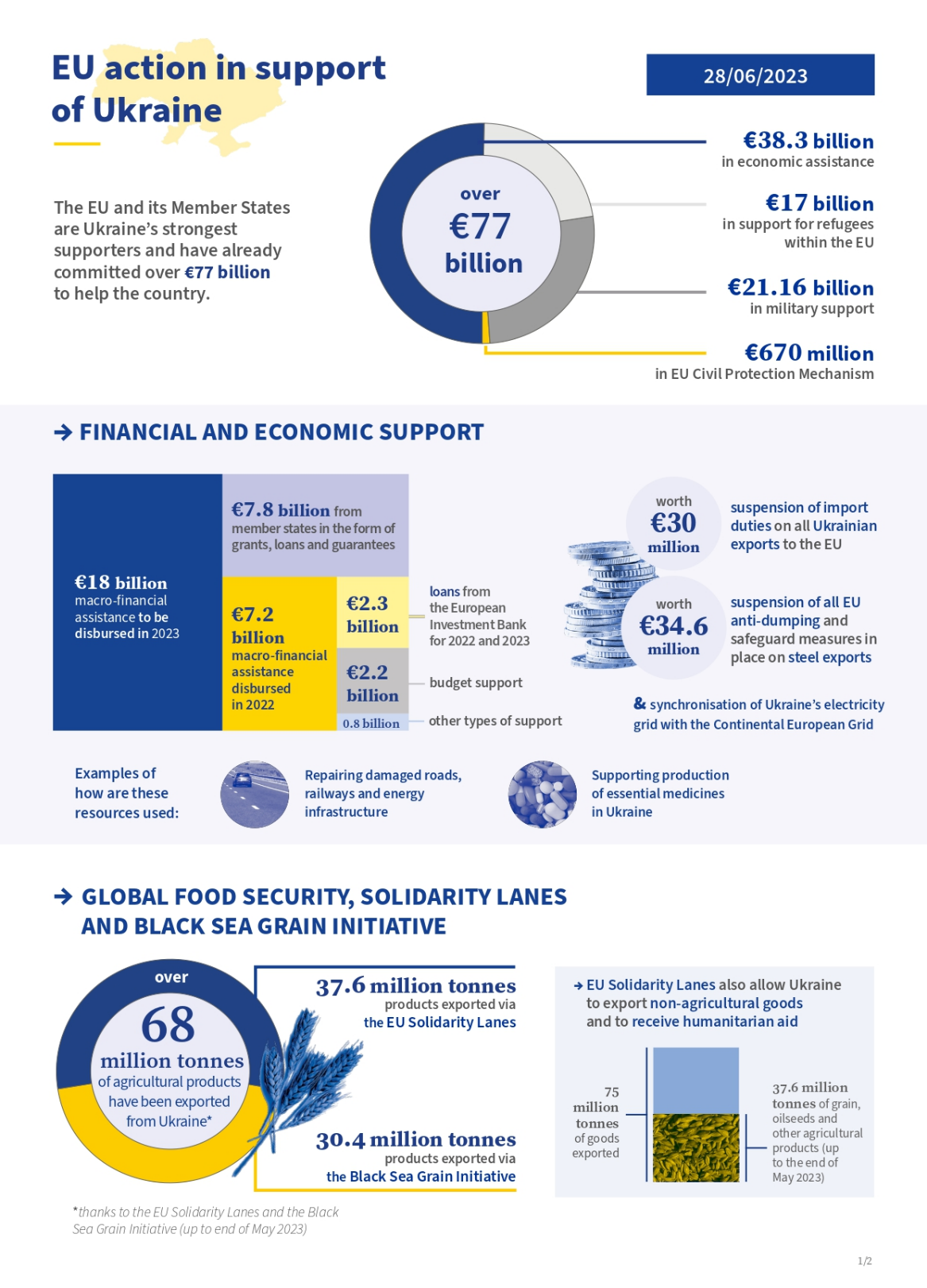 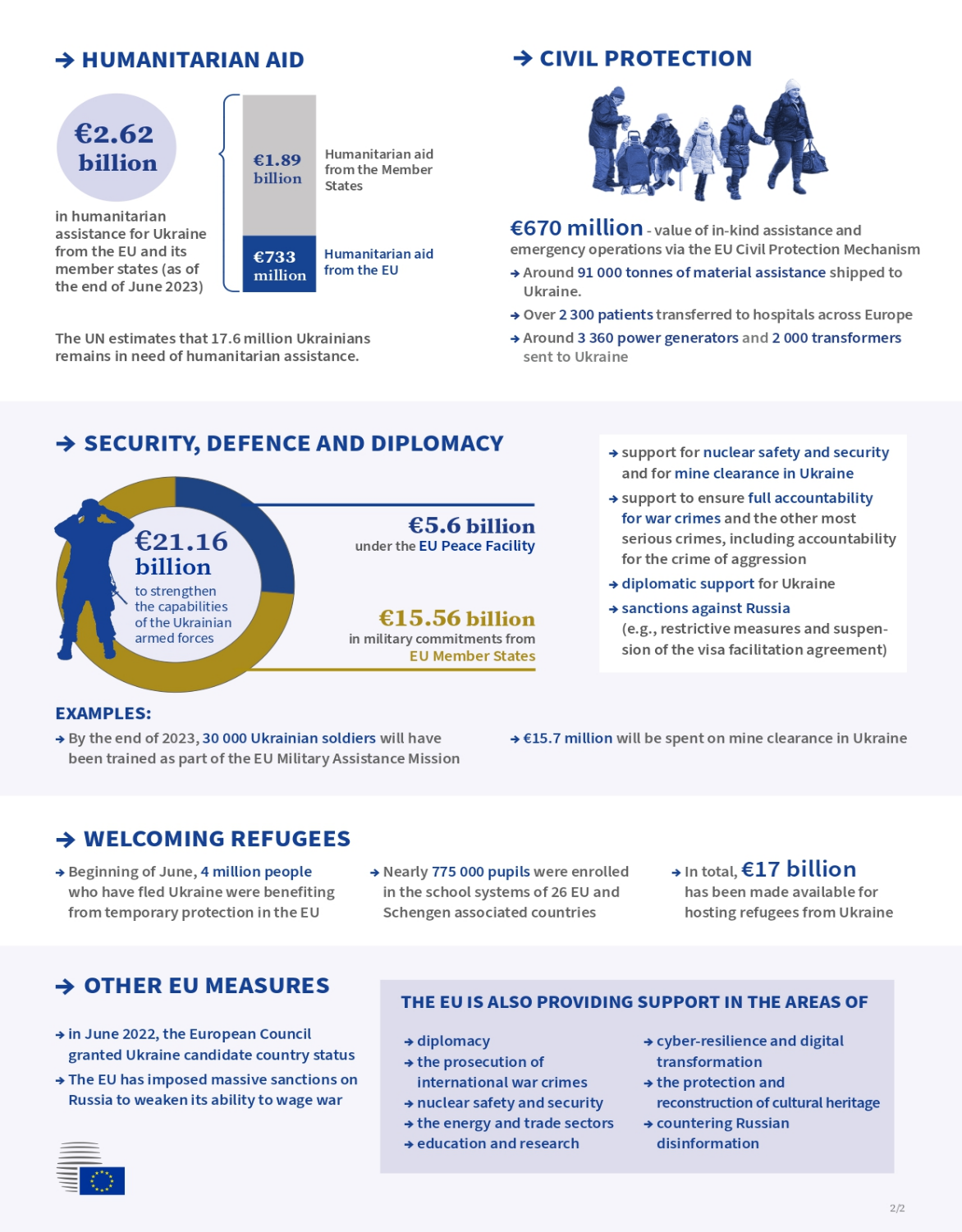 European Council. “EU Action in Support of Ukraine.” European Union. June 28, 2023. https://www.consilium.europa.eu/media/65478/eu-action-in-support-of-ukraine-factsheet.pdfStation 3: EU Sanctions Against RussiaEU Sanctions Against Russia over Ukraine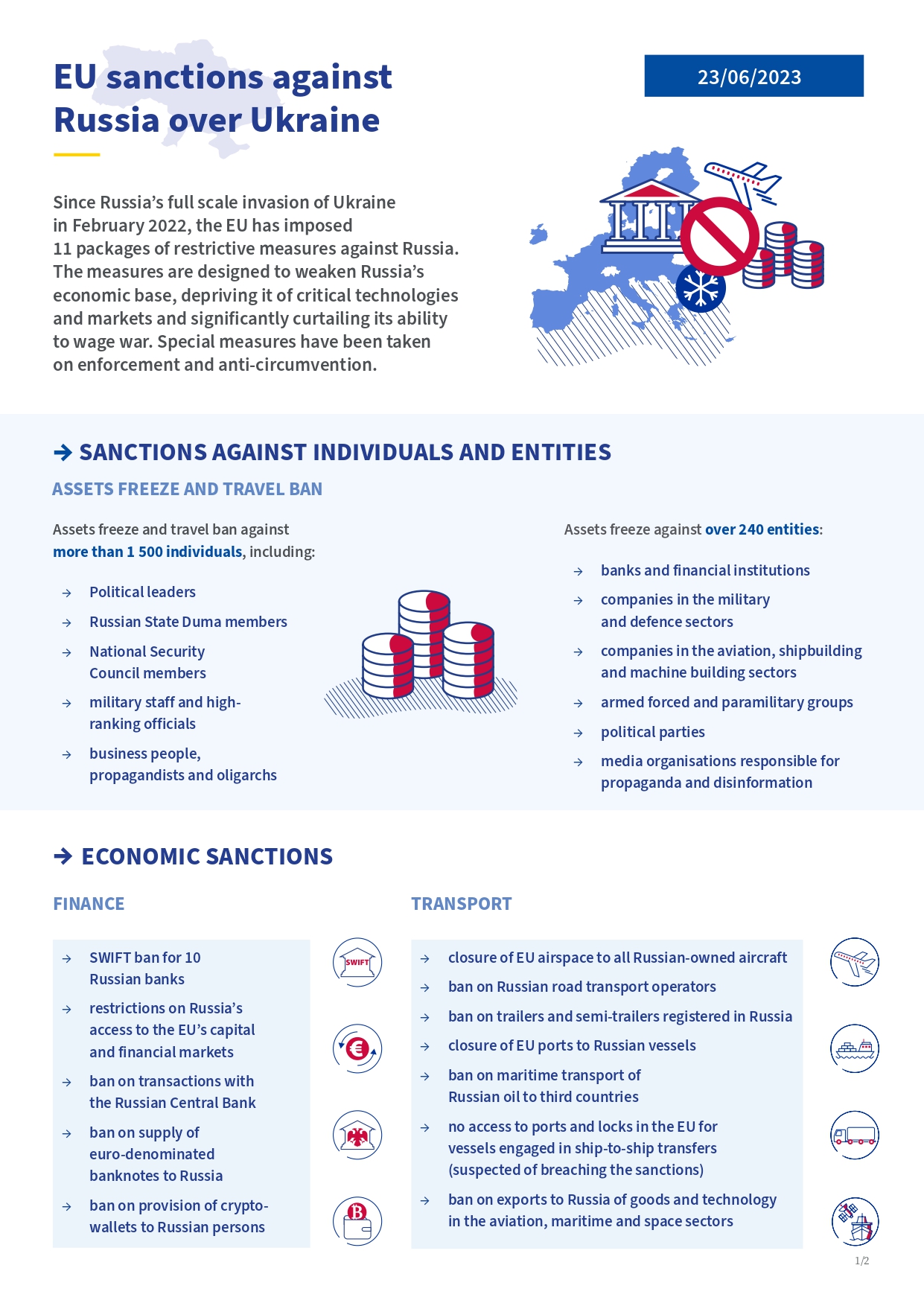 European Council. “Infographic – Eu Sanctions in Response to Russia’s Invasion of Ukraine.” European Union. June 26, 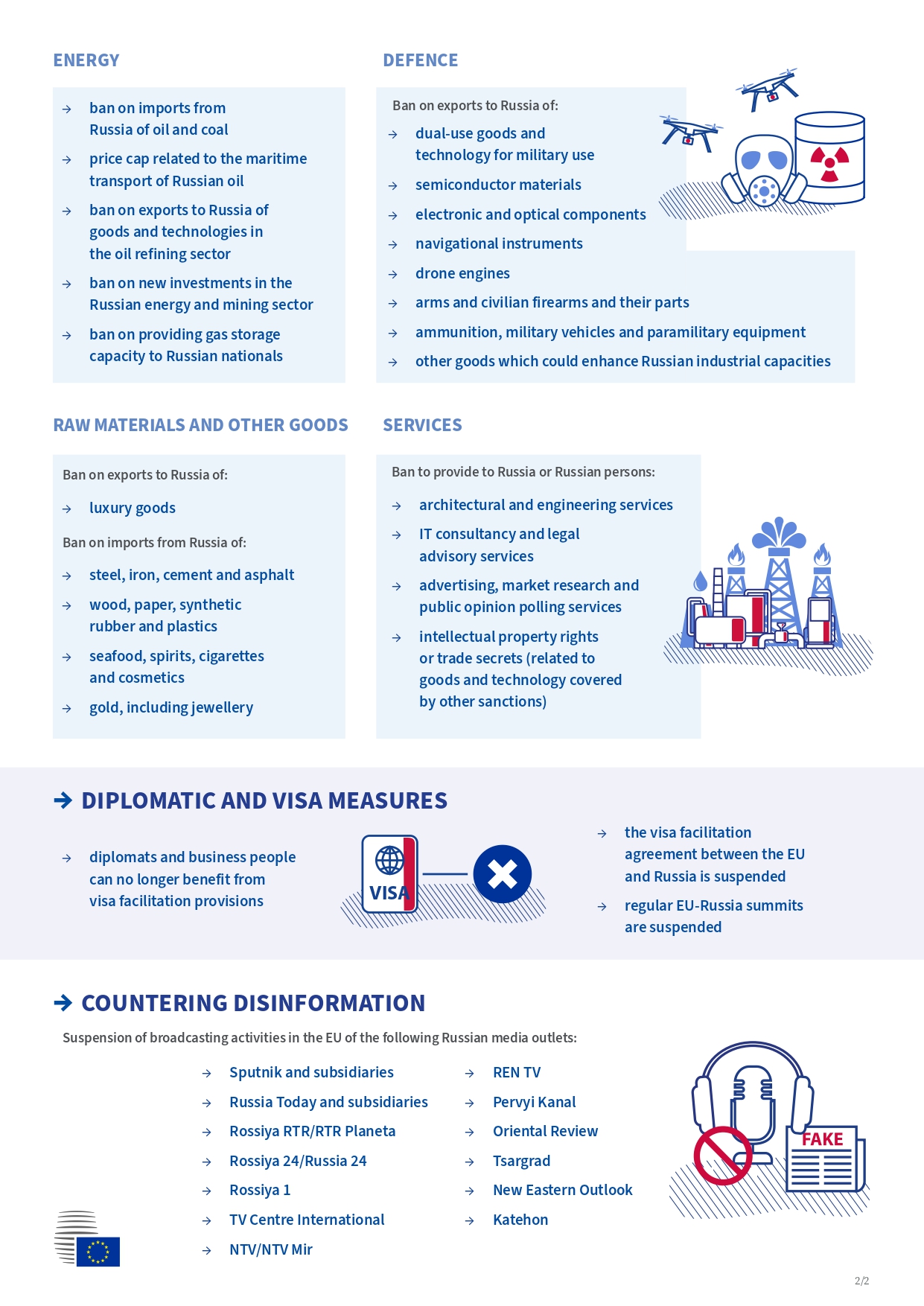 2023. https://www.consilium.europa.eu/en/infographics/eu-sanctions-russia-ukraine-invasion/ Station 4: Global Food Security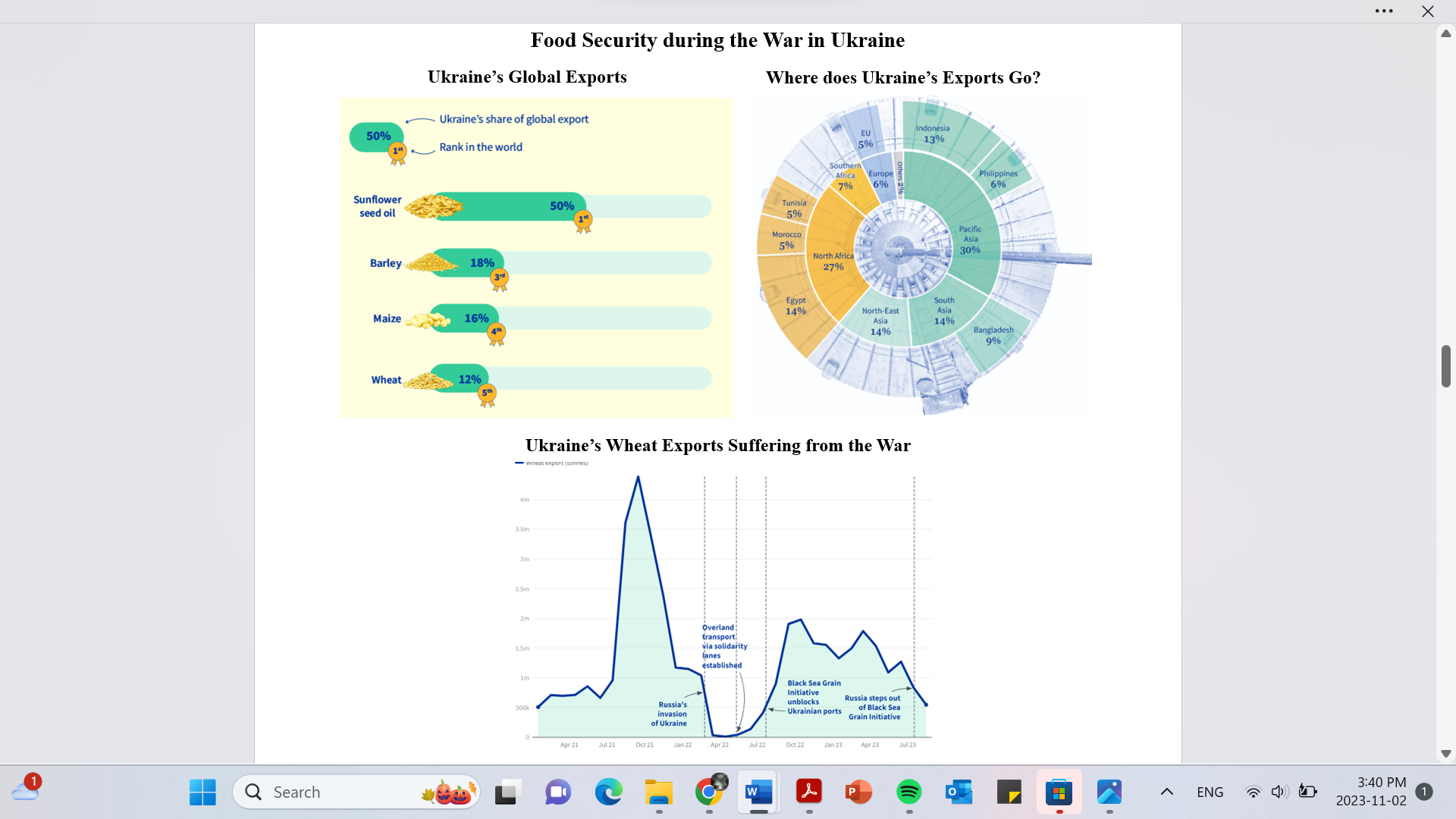 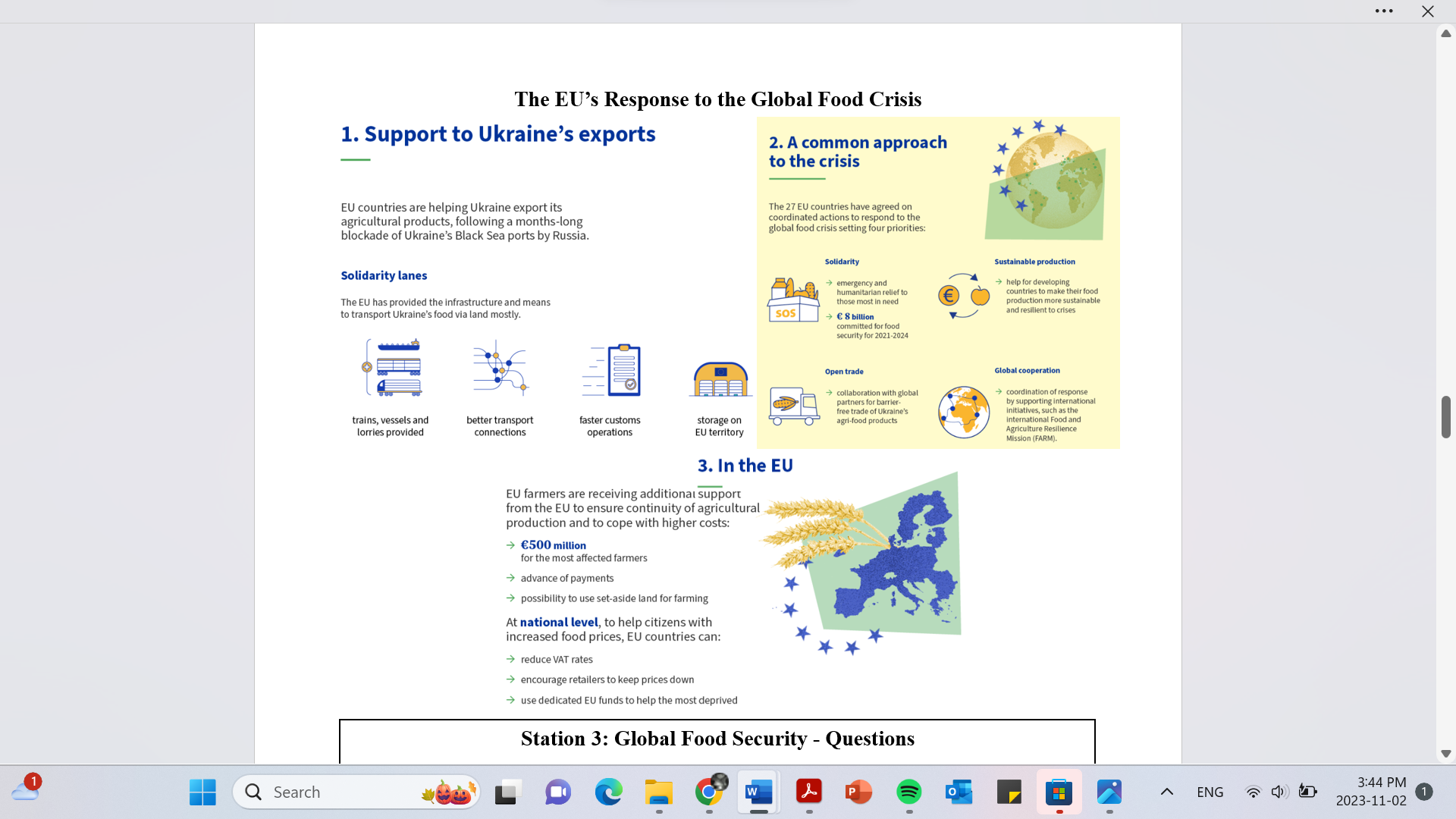 General Secretariat, Council of the European Union. “Infographic – How Eu Countries are Addressing the Global Food Crisis.” European Union, 2022. https://www.consilium.europa.eu/en/infographics/how-eu-countries-are-addressing-the-global-food-crisis/ European Council. “Infographic – How the Russian Invasion of Ukraine has Further Aggravated the Global Food Crisis.” European Union, October 23, 2022. https://www.consilium.europa.eu/en/infographics/how-the-russian-invasion-of-ukraine-has-further-aggravated-the-global-food-crisis/ Station 5: Migration and Displacement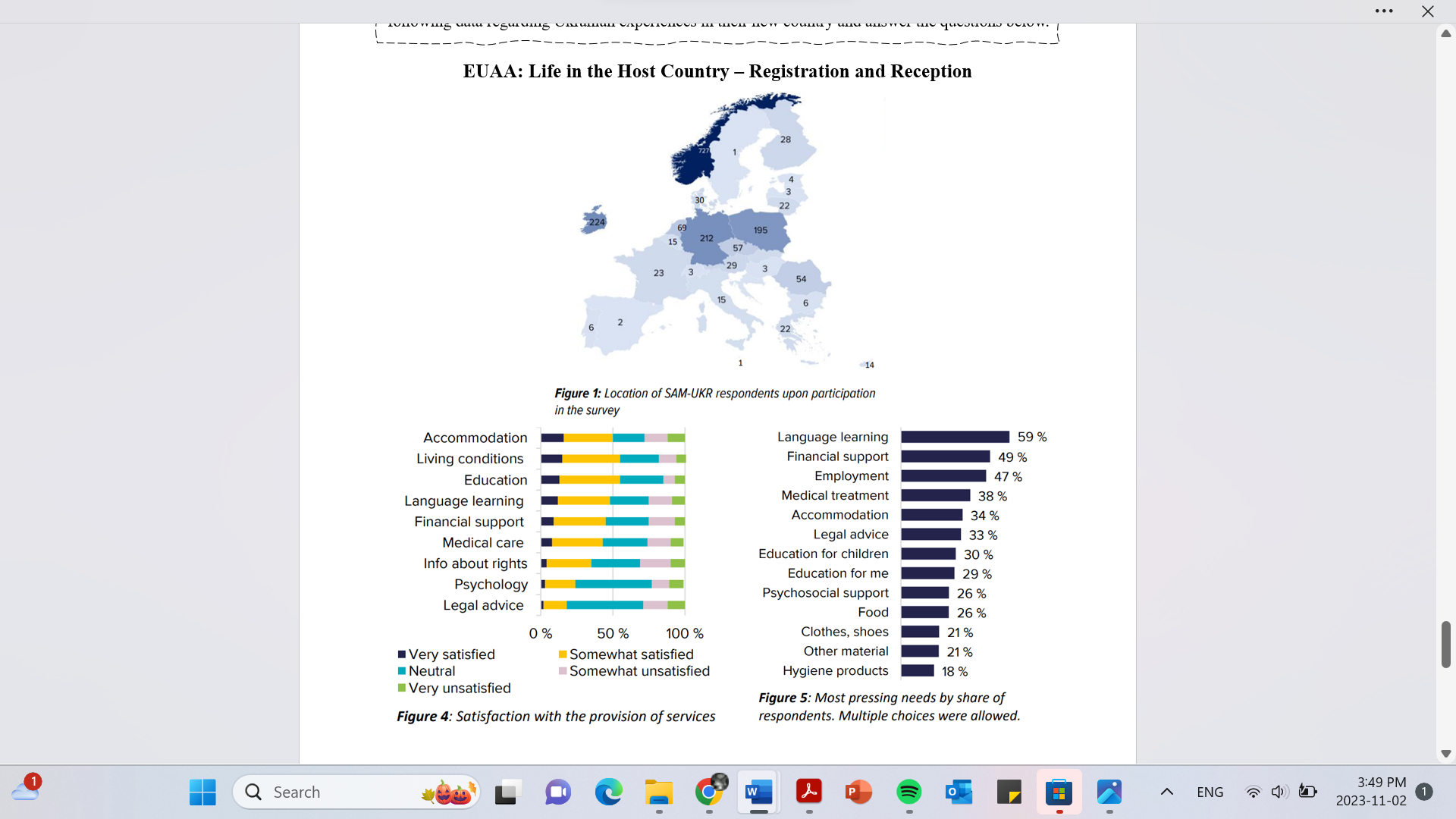 EUAA’s Situational Awareness Unit. “SAM-UKR Project: Surveys with Arriving Migrants from Ukraine,” European Union Agency for Asylum. June 14, 2023. https://euaa.europa.eu/publications/surveys-arriving-migrants-ukraine-thematic-fact-sheet-june-2023 